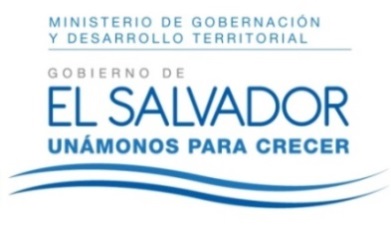 RESOLUCIÓN NÚMERO CINCUENTA Y OCHO. NÚMERO CORRELATIVO MIGOBDT-2017-0061. UNIDAD DE ACCESO A LA INFORMACIÓN DEL MINISTERIO DE GOBERNACIÓN Y DESARROLLO TERRITORIAL. San Salvador, a las catorce horas y once minutos del cuatro de mayo de dos mil diecisiete CONSIDERANDO: I. Que habiéndose presentado solicitud a la Unidad de Acceso a la Información de esta Secretaria de Estado por: ------------------------------------------------------. En la cual requiere: “me pueden extender información sobre todo el proceso de contratación por servicios profesionales para la consultoría del proyecto de marines mercantes en la cual se contrató a los señores Pedro Jose Flores Amaya y al señor Jorge Alberto Rodriguez Ponce
publicación del proceso, quienes participaron en el proceso, evaluación del proceso, acta de adjudicación , valor del contrato , y copia del contrato ,curriculum de los ganadores del proceso . 
También información sobre la contratación y proceso de adjudicación, publicación de bases, de los servicio de agua para las dependencias así como el combustible” II. Que la referida solicitud cumple con todos los requisitos establecidos en el artículo 66 de la Ley de Acceso a la Información Pública (LAIP) y  el artículo 50 del Reglamento de la Ley antes citada, asimismo, la información solicitada no se encuentra entre las excepciones enumeradas en los artículos 19 y 24 de la Ley y 19 de su Reglamento. III. Conforme artículo 70 de la LAIP, se trasladó la solicitud a la  unidad administrativa que la pueda poseer, Unidad  de Atención a Veterano y Excombatientes, la que remito los documentos en versiones públicas, con base al artículo 30 de la citada normativa, a su vez, manifiesta: “…Se aclara que esta Unidad no ha tramitado ninguna contratación de servicios de agua para las dependencias, ni combustible para el Proyecto de Marino Mercante.” POR TANTO, conforme a los Arts. 86 inc  3° de la Constitución de Republica, y en base al derecho que le asiste al solicitante enunciado en el Art. 2 y Arts. 7, 9, 50, y 72 de la Ley de Acceso a la Información Pública, esta dependencia, RESUELVE: 1° CONCEDER el acceso a la información solicitada. 2° Remítase la presente por medio señalada para tal efecto. NOTIFÍQUESE. JENNI VANESSA QUINTANILLA GARCÍAOFICIAL DE INFORMACIÓN AD-HONOREMMINISTERIO DE GOBERNACIÓN Y DESARROLLO TERRITORIALREPÚBLICA DE EL SALVADOR, AMÉRICA CENTRALMINISTERIO DE GOBERNACIÓN Y DESARROLLO TERRITORIALREPÚBLICA DE EL SALVADOR, AMÉRICA CENTRALMINISTERIO DE GOBERNACIÓN Y DESARROLLO TERRITORIALREPÚBLICA DE EL SALVADOR, AMÉRICA CENTRAL